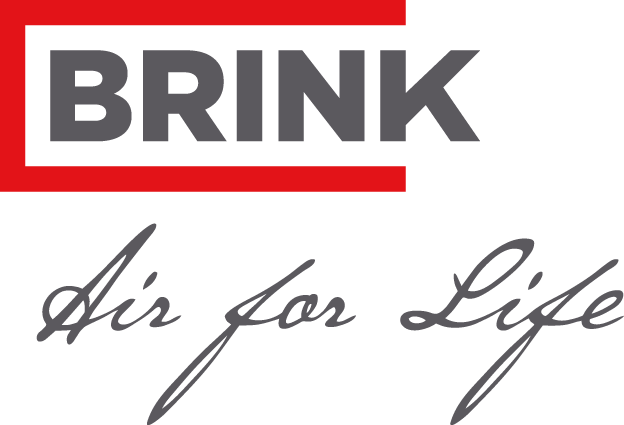 Bestektekst Renovent Sky 300 PlusBrink Climate Systems61	VENTILATIE- EN LUCHTBEHANDELINGSINSTALLATIES61.00	ALGEMEEN61.00.32	INFORMATIE-OVERDRACHT: REVISIEBESCHEIDEN03.	REVISIETEKENINGEN VENTILATIE-/LUCHTBEHAND.INSTALLATIEDoor de aannemer te vervaardigen revisietekening(en):Op de tekening(en) moet zijn aangegeven:- kanaalbeloop met afmetingen van de toevoer- en de afvoerkanalen.- plaats en specificaties van de ventilatieapparaten en ventielen.- inregelgegevens.- te isoleren, respectievelijk geïsoleerde installatiedelen.- plaats, diameter en lengte van toegepaste akoestische voorzieningen.- luchthoeveelheden per ruimte.De gegevens moeten worden vastgelegd voordat de onderdelen aan het zicht zijn onttrokken.61.00.33	INFORMATIE-OVERDRACHT: ONDERHOUDS-/BEDRIJFSVOORSCHRIFTEN01.	ONDERHOUDSVOORSCHRIFTDoor de aannemer te verstrekken onderhoudsvoorschriften:- ventilatieapparatuur.- afzuigventielen.- toevoerventielen.- wasemkap.Taal: Nederlands.ONDERHOUDSCONTRACTBij het onderhoudsvoorschrift moet een onderhoudscontract worden aangeboden uitgaande van 1 onderhoudsbeurt per jaar.02.	BEDRIJFS-/BEDIENINGSVOORSCHRIFTTe verstrekken bedrijfs-/bedieningsvoorschrift(en) van:- ventilatieapparatuur.- afzuigventielen.- toevoerventielen.- wasemkap.Taal: Nederlands.Met technische beschrijving van de installatie.61.11	FUNCTIONELE OMSCHRIJVING, INSTALLATIE-ONDERDELEN61.11.11-a	VENTILATIE-/LUCHTBEHANDELINGSINSTALLATIE0.	VENTILATIE-/LUCHTBEHANDELINGSINSTALLATIESysteem:Brink individueel gebalanceerd ventilatiesysteem.Ventilatie/ warmteterugwinapparaat:- Fabrikaat: Brink Renovent Sky 300 Plus met een temperatuurrendement van 95%, constant flow gelijkstroomventilatoren en 2 filters klasse G4. Standaard uitgevoerd met een bedieningsmodule, bypass en intelligente vorstregeling, deze heeft een extra schakelcontact en een 0-10V-ingang om accessoires als een CO2 sensor, een extra voorverwarmer of een naverwarmer te kunnen aansluiten.- Debiet (m³/h): volgens Bouwbesluit, maximaal 300 m³/h 150 Pa;Afzuigpunten:- keuken	75 m³/h.- badkamer	50 m³/h.- toilet	25 m³/h.- opstelplaats wasmachine	25 m³/h.Toevoerpunten:- verblijfsgebieden, respectievelijk de verblijfsruimten conform Bouwbesluit.- debiet (m³/h): volgens Bouwbesluit.Afvoerkanaal:- geïsoleerd kanaal.- aantal (st.): 1, individueel.Buitenlucht toevoerkanaal naar unit:- geïsoleerd kanaal.- aantal (st.): 1..01	MECHANISCHE VENTILATIE-INSTALLATIEHet individuele balansventilatiesysteem.61.12	TEKENINGEN EN BEREKENINGEN61.12.10-a	TEKENINGEN0.	TEKENING VENTILATIE-/LUCHTBEHANDELINGSINSTALLATIEDoor de aannemer te vervaardigen tekeningen moeten ten minste vermelden:Betreft: tekeningen ventilatie-installatie:- kanaalbeloop met afmetingen.- plaats van aansluitingen voor verse buiten- en afvoerlucht.- opstelling en specificaties van het ventilatie-/warmteterugwinapparaat en de ventielen.- plaats, diameter en lengte van akoestische voorzieningen c.q. geluiddempers.- inregelgegevens.- luchthoeveelheden per ruimte.- instelbereik van het ventilatie-/warmteterugwintoestel.- plaats van bedieningsschakelaar(s).- te isoleren respectievelijk geïsoleerde installatiedelen.- afmetingen van de benodigde natuurlijke overstroomopeningen, zoals onder binnendeuren..01	MECHANISCHE VENTILATIE-INSTALLATIEHet individuele balansventilatiesysteem.61.12.20-a	INSTALLATIE-BEREKENING0.	LUCHTKANAALBEREKENINGDoor de aannemer te vervaardigen berekening(en):- ventilatie-debietberekening(en) van de ventilatie-/ warmteterugwininstallatie;Uitgangspunten:- ISSO 61 ('10): 	Kwaliteitseisen ventilatiesystemen woningen.- ISSO 62 ('10):	Kwaliteitseisen gebalanceerde ventilatie in woningen.- NEN 1070 ('99):	Geluidswering in gebouwen.- NEN 1087 ('01):	Ventilatie van gebouwen.- NPR 1088 ('99):	Ventilatie van woningen en woongebouwen.- maximale luchtsnelheid 4 m/sec in de hoofdkanalen en in de aftakkingen: Toevoer: 3 m/s; Afvoer: 3,5 m/s.- maximaal toelaatbare geluidsniveau binnen de woning moet voldoen aan NEN 1070 (k=3) en aan de geldende bouwbesluiteisen.Bij het ontwerpen van het systeem dient rekening te worden gehouden met:- aansluiting van een motorloze wasemkap.- aansluiting van een motorloze wasemkap in later stadium.- installatie van een motorgedreven wasemkap boven het kooktoestel..01	MECHANISCHE VENTILATIE-INSTALLATIEHet individuele balansventilatiesysteem.61.13	BEPROEVEN, INREGELEN, IN BEDRIJF STELLEN EN CONTROLEREN61.13.10-a	BEPROEVEN/INREGELEN0.	VENTILATIE-/LUCHTBEHANDELINGSINSTALLATIEBeproeven.Opleveringsbeoordeling overeenkomstig BRL 8010-09)Onderdelen:- Ventilatie-unit.- Afzuig- en toevoerventielen.Methode:-	luchtdebiet per vertrek.Uitgangspunten:-	installatiegeluidniveau (NEN 5077+c12) (LI;A) bepalen na het bereiken van de vertrektemperaturen.-	debiet toevoerlucht per vertrek, per rooster.-	debiet buitenlucht en afvoerlucht.61.32	METALEN KANALEN61.32.11-a	METALEN KANAAL, STALEN BUIS0.	AANLEG METALEN VENTILATIE-/LUCHTBEHANDELINGSKANAALAanlegwijze:-	voor montage van kanalen en hulpstukken deze ontdoen van verontreinigingen, scherpe kanten en bramen.-	het beloop moet zodanig zijn dat inwendige inspectie en reiniging mogelijk is zonder demontage van kanalen.Verbindingswijze:-	insteekverbinding, genageld en afgeplakt met tape.-	insteekverbinding, afdichtingsring.Bevestigingswijze:-	gebeugeld met thermisch verzinkte beugels, h.o.h. ten hoogste 2,0 m.Beschermingswijze:-	beschermkanaal bij doorvoer door bouwkundige constructies.Aansluitingen:-	aansluitpunten als aangegeven op tekening.-	de lengte van flexibele niet akoestische slangen mag niet langer zijn dan (m): 1,5.Isolatie:- lucht toevoerkanalen zo nodig isoleren, bijv. indien deze buiten de geïsoleerde schil worden aangebracht.1.	STALEN BUIS, GEFELSTFabrikaat: Brink Climate Systems B.V.Spiraal gefelste buis.Materiaal: Thermisch verzinkt staal.Diameter (mm): vlgs. tekening/berekening aannemer.Wanddikte (mm): standaard.Toebehoren:- beugel, thermisch verzinkt.- PVC-tape [aluminium tape]	[keuzetekst].01	MECHANISCHE VENTILATIE-INSTALLATIEHet individuele balansventilatiesysteem.61.32.12-a	METALEN KANAAL, KANAALELEMENT, STAAL0.	AANLEG METALEN VENTILATIE-/LUCHTBEHANDELINGSKANAALAanlegwijze:-	voor montage van kanalen en hulpstukken deze ontdoen van verontreinigingen, scherpe kanten en bramen.Verbindingswijze:- d.m.v. koppelstuk, genageld en afgewerkt met tape.Bevestigingswijze:-	ingestort plaatsvast bevestigd.1.	KANAALELEMENT, STAALFabrikaat: Brink Climate Systems B.V.Brink instortkanaal: (165x80, 180x80, 205x80 en 240x80).Materiaal: Thermisch verzinkt staal.Afmetingen (mm): volgens tekening/berekening aannemer..01	MECHANISCHE VENTILATIE-INSTALLATIEDe ingestorte kanaalgedeelten van:- de luchttoevoerkanalen.- de luchtafvoerkanalen.61.42	VENTILATIE-, VERWARMINGS- EN BEVOCHTIGINGSAPPARATEN61.42.41-a	PLATENWARMTEWISSELAAR0.	PLATENWARMTEWISSELAAR, WATER/WATERFabrikaat: Brink Climate Systems B.V.Toestel voor gebalanceerde ventilatie met warmteterugwinning.Type: Renovent Sky 300 Plus; standaard uitgevoerd met een bedieningsmodule, bypass en een intelligente vorstregeling, deze heeft een extra schakelcontact en een 0-10V-ingang om accessoires als een CO2 sensor, een extra voorverwarmer of een naverwarmer te kunnen aansluiten.Rendement (%): temperatuurrendement 95%.Afmetingen (mm): 1185x644x310. (BxHxD).Beschermingsgraad: IP30.- Uitvoering: te bepalen door installateur.Aansluitingen* 4B; 3B/1O; 2B/2O:- Luchtzijdig:	4x Ø150/160 mm.- Condensafvoer:	Ø 3/4";- Elektrisch:	voorzien van 1,5 m. snoer met randaardesteker.Materiaal- warmtewisselaar: kunststof PETG.- omkasting: plaatstaal geëpoxeerd, wit.- binnenwerk: EPS-schuimdelen.Luchtfilter: Toevoer- en afvoerzijde, klasse G4, [optioneel F7].Ventilator/elektromotor: toevoer- en afvoerventilator, gelijkstroom, constant flow.Regeling: zwakstroom, 4 toeren, spaar-, laag-, midden-, en hoogstand.Massa (kg): 37 kg.Debiet (m³/h): instelbaar, volgens berekening aannemer, max. 300 bij 150 Pa.Aansluitspanning: 230V, 50 Hz.4.	MONTAGE VENTILATIE-/LUCHTBEHANDELINGSAPPARAATMontagewijze:Volgens voorschrift fabrikant.- aan massieve wand (min. massa 200 kg/m²) d.m.v. meegeleverd ophangset.- aan plafond d.m.v. meegeleverde ophangset.Aansluitingen:- Aansluitingen met kanalen.- geluiddempende voorzieningen tussen het toestel en de aansluitkanalen naar en vanuit de woning.- 1,0 m flexibel akoestische slang (K=3)..01	MECHANISCHE VENTILATIE-INSTALLATIEHet individuele balansventilatiesysteem.61.51	BINNENROOSTERS61.51.15-a	ROZET0.	ROZETFabrikaat: Brink Climate Systems B.V.Type: Afvoerventiel, code nr. 665730/665722.Afmetingen (mm): Ø125.Materiaal:kunststof, metaal.Kleur: wit.Toebehoren:-	bevestigingsmiddelen: veertjes.4.	MONTAGE LUCHTROOSTERMontage-/opstellingswijze:-	montage/opstelling van luchtroosters zodanig dat zonder wijziging van de instelling deze uit de installatie kunnen worden verwijderd.-	montagehoogte: volgens ontwerpgegevens..01	MECHANISCHE VENTILATIE-INSTALLATIEAfzuigventielen in de kanaalmonden van:- keuken.- badkamer.- toilet.- opstelplaats van de wasmachine.61.51.15-b	ROZET0.	ROZETFabrikaat: Brink Climate Systems B.V.Type: toevoerventiel, LN code nr. 665731/665724.Afmetingen (mm): Ø125 mm.Materiaal: kunststof/metaal.Kleur: wit.Toebehoren:-	bevestigingsmiddelen: veertjes.4.	MONTAGE LUCHTROOSTERMontage-/opstellingswijze:-	montage/opstelling van luchtroosters zodanig dat zonder wijziging van de instelling deze uit de installatie kunnen worden verwijderd.-	montagehoogte volgens ontwerpgegevens..01	MECHANISCHE VENTILATIE-INSTALLATIEToevoerventielen in de kanaalmonden van de luchttoevoerkanalen van:- woonkamer.- slaapkamers.- hobbykamer.- werkkamer.61.52	BUITENROOSTERS EN DAKKAPPEN61.52.21-a	DAKKAP0.	DAKKAPFabrikaat: Brink Climate Systems B.V.Type: Ventilatiedakdoorvoer inwendig geïsoleerd, zwart gespoten, code nr. 648610 Diameter: Ø150 mm. (max 250m³/h)code nr. 648700 Diameter: Ø166 mm..01	MECHANISCHE VENTILATIE-INSTALLATIET.b.v. het luchtafvoerkanaal.61.52.21-b	DAKKAP0.	DAKKAPFabrikaat: Brink Climate Systems B.V.Type: Ventilatietoevoer onder pannen inwendig geïsoleerd:code nr. 648620 Diameter Ø150 mmUitvoering:- Toevoer van onder de pannen vanaf de beschaduwde zijde van de woning. De doorvoer door het dakbeschot afdichten met dampdicht isolatiemateriaal, niet indrukbaar.61.52.21-c	DAKKAP0.	DAKKAPFabrikaat: Brink Climate Systems B.V.Type: (Geveldoorvoer) toevoerpijp met roosterbakje inwendig geïsoleerd, zwart gespoten. code nr. 648640 Diameter (mm): Ø150 mm..01	MECHANISCHE VENTILATIE-INSTALLATIET.b.v. het buitenluchttoevoerkanaal.61.60	APPENDAGES61.60.43-a	ALUMINIUM SLANG0.	ALUMINIUM SLANG, GEISOLEERDFabrikaat: Brink Climate Systems B.V.Type: Akoestische slang.Afmetingen (mm): gelijk aan kanaaldiameter.Lengte (m): max. 1,5 (K=3)..01	MECHANISCHE VENTILATIE-INSTALLATIET.b.v. het ronde kanalensysteem van en naar de woning.61.83	REGEL- EN SCHAKELAPPARATUUR61.83.21-a	SCHAKELAAR, LAAGSPANNING0.	MECHANISCHE SCHAKELAARFabrikaat: Brink Climate Systems B.V.Type: Schakelaar v.v. filterindicatie incl. inzetplaat en afdekplaat, code nr. 540262.Soort schakelaar: 4-standen.Uitvoeringsvorm: inbouw.